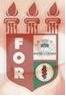 PLANILHA PARA CADASTROS DE LIVROS  BIBLIOTECA MARIA APARECIDA POURCHET CAMPOS        Classificação:       616.314-083                                  Código:	4261  Cutter:         R454n                                               Data: Turma 2021Autor(s):  Rezende, Beatriz; Bem, Maria LuizaTitulo: NECESSIDADE DE TRATAMENTO ODONTOLÓGICO NO RECIFEOrientador(a): profª. Patrícia Morgana Hordonho Santillo Coorientador(a): Edição:  1ª        Editora  Ed. Do Autor     Local:  Recife    Ano:  2021  Páginas:  37Notas:  TCC – 1ª Turma graduação - 2021